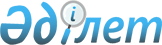 Қазақстан Республикасының Үкiметi мен Түрiк Республикасының Үкiметi арасындағы Өтеусiз әскери көмек туралы келiсiмге Қазақстан Республикасының Қорғаныс министрлiгi мен Түрiк Республикасының Бас штабы арасында атқару хаттамасын жасасу туралыҚазақстан Республикасы Үкіметінің қаулысы. 2002 жылғы 22 қазан N 1140

      Қазақстан Республикасының Үкiметi қаулы етеді: 

      1. Қазақстан Республикасының Үкiметi мен Түрiк Республикасының Үкiметі арасындағы Өтеусiз әскери көмек туралы келiсiмге Қазақстан Республикасының Қорғаныс министрлiгi мен Түрiк Республикасының Бас штабы арасында атқару хаттамасын жасасуға келiсiм берiлсiн. 

      2. Осы қаулы қол қойылған күнiнен бастап күшiне енедi.       Қазақстан Республикасының 

      Премьер-Министрі 

Жоба  Қазақстан Республикасының Үкiметi мен Түрiк Республикасының Yкiметi арасында Өтеусiз әскери көмек туралы келiсімге Қазақстан Республикасының Қорғаныс министрлiгі мен Түрiк Республикасының Бас штабы арасындағы 

АТҚАРУ ХАТТАМАСЫ 

      Бұдан әрi Тараптар деп аталатын Қазақстан Республикасының Қорғаныс министрлiгі мен Түрiк Республикасының Бас штабы, 

      әскери ынтымақтастықты нығайту мақсатында және 2002 жылғы 14 наурыздағы Астана қаласында жасалған Қазақстан Республикасының Үкіметi мен Түрiк Республикасының Үкiметi арасында Өтеусiз әскери көмек туралы келiсiмге (бұдан әрi - Келiсiм) сәйкес, 

      мыналар туралы келiстi:  

1-бап       Түрік Республикасының Бас штабы Келісімнің 2-бабын iске асыру мақсатында Қазақстан Республикасының Қорғаныс министрлігіне АҚШ долларына баламалы жалпы сомасы 1333500000000 (бiр триллион үш жүз отыз миллиард бес жүз миллион) түрiк лирасына мынадай тiзбеге сәйкес материалдар береді:  

2-бап 

      1. Осы Атқару хаттамасының шеңберiнде техника мен жабдықтарды Түрiк Республикасынан Қазақстан Республикасының аумағына дейiн жеткiзуге және кедендік ресiмдеуге байланысты барлық шығыстарды түрiк Тарапы өзiне қабылдайды. 

      2. Қазақстан Республикасының аумағында осы Aтқаpy хаттамасының 1-бабында көрсетілген техника мен жабдықтарды кедендік ресiмдеу Қазақстан Республикасының ұлттық заңнамасына сәйкес жүзеге асырылады.       

3-бап       Осы Атқару хаттамасы 2002 жылғы 14 наурызда Астана қаласында жасалған Қазақстан 

Республикасының Үкiметi мен Түрiк Республикасының Yкiметi арасындағы Өтеусiз әскери көмек туралы келiсiмнiң ажырамас бөлiгi болып табылады. 

      Осы Атқару хаттамасын iске асыруды Қазақстан Республикасындағы Түрiк Республикасының Елшілігi жанындағы Әскери атташенің аппараты жүзеге асыратын болады.  

4-бап       Осы Атқару хаттамасының ережелерiн түсiндiру немесе қолдану кезiнде даулар және келiспеушiлiктер туындаған жағдайда Тараптар оларды консультациялар және келiссөздер жолымен шешетiн болады.  

5-бап       Осы Атқару хаттамасына Тараптардың өзара келiсiмi бойынша осы Атқару хаттамасының ажырамас бөлiгi болып табылатын жеке хаттамалармен ресімделетiн жекелеген өзгерiстер мен толықтырулар енгізiлуі мүмкін.  

6-бап       Осы Атқару хаттамасы Тараптардың оның күшіне eнуі үшін қажеттi мемлекетiшiлік рәсімдерді орындағаны туралы соңғы жазбаша хабарлама алынған күнiнен бастап күшіне енедi. 

      2002 жылғы "____"____________ __________ қаласында әрқайсысы қазақ, түрік, орыс және ағылшын тілдерінде екi түпнұсқа данада жасалды әрi барлық мәтіндердің күшi бiрдей. Осы Атқару хаттамасының ережелерiн түсiндіруде келiспеушiлiктер туындаған жағдайда Тараптар ағылшын тіліндегі мәтінге жүгiнедi.       Қазақстан Республикасының              Түрiк Республикасының 

      Қорғаныс министрлігi үшiн              Бас штабы үшін 
					© 2012. Қазақстан Республикасы Әділет министрлігінің «Қазақстан Республикасының Заңнама және құқықтық ақпарат институты» ШЖҚ РМК
				р/с!                  Атауы                 !  Есепке алу  ! Саны 

N  !                                        !   бірлігі    ! 

____________________________________________________________________ 

1                      2                          3            4 

____________________________________________________________________ 

1.   LANDROVER Defender - 110 автомобилі         бірлік         8 

     (ambulans) 

____________________________________________________________________ 

2.   LANDROVER Defender-90 автомобилі            бірлік         20 

     (station wagon) 

____________________________________________________________________ 

3.   Автомобильдерге орнату үшін Асельсан         дана          10 

     (SK 4024/4028; 4031/4035) радиостанциясы 

____________________________________________________________________ 

4.   60х60 көлемді планшетті сканер               дана          1 

____________________________________________________________________ 

5.   "Инмарсат мини М" спутниктік терминалы       жиынтық       4 

____________________________________________________________________ 

6.   Транкингтік жүйелерге телефонды интерсейф    жиынтық       2 

____________________________________________________________________ 

7.   Байланыс құралдарына жөндеу жиынтықтары:     жиынтық       

                                 Асельсан 4115 -                7 

                                 Асельсан 4125 -                7 

                                 Асельсан 4135 -                6 

_____________________________________________________________________ 

8.   Байланыстың транкингтік жүйесін тестілеу     жиынтық       3 

     үшін өлшем құралы 

_____________________________________________________________________ 

9.   Қазақстан Республикасы Қорғаныс 

     министрлігінің телерадиокешені үшін 

     жабдықтар: 

     JVC GY 500 бейне камерасы, S 14х73 В 12 U,     дана        2 

     VF - 115 BE қоса; 

     - IDX - 500 - N қоректендіру жиынтығы;         дана        2 

     - Vinten PRO - 5 DP штативі;                   дана        3 

     - R 50 HUB жарық жиынтығы;                     дана        2 

     - JVC SR - VS20 бейнемагнитофоны;              дана        1 

     - камераға арналған көшпелі кофр;              дана        2 

     - шаңсудан қорғайтын қап;                      дана        2 

     - Shure EVPH58 радиомикрофоны;                 дана        2 

     - Shure SM58S - LC динам. микрофоны;           дана        2 

     - желілік емес монтаж станциясы: Pentium IV 

       1, 4, RAM 1024 MB, HDD 80 GB, FDD 3,5, 

       CD-ROM, CD-RW 8/4/24, Matrox G450 

       64MB Dual, 17 Adlas мониторы, Sound Card, 

       Medea Video Raid RT4/160, DPS PVR-422, 

       Колонкалар, Mouse, Kbd, Win 2000 

       Profetional; 

     - TM - A140PN14 мониторы;                      дана       2 

     - BR - DV600 бейнемагнитофоны;                 дана       1 

     - Canon XL - 1 бейне камерасы;                 дана       2 

     - SET322 HSM жарық жиынтығы;                   дана       1 

     - BP - 945 аккумуляторлық батареясы;           дана       2 

     - MA - 100 адаптері;                           дана       1 

     - VL - 10 камералық жарығы;                    дана       1 

     - XL - 1 ALMI үшін кофр;                       дана       1 

     - UVW 1800 P бейнемагнитофоны;                 дана       1 

     - MDV 60 ME бейнекассеталары;                  дана       50 

     - BCT 30 MA бейнекассеталары;                  дана       20 

     - BCT 90 ML бейнекассеталары.                  дана       10 

____________________________________________________________________ 

10.  Pentium IV компьютерлері                       жиынтық    20 